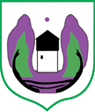 Ul. Maršala Tita br.184310 Rožaje, Crna Goramail:skupstinaopstinerozaje@t-com.metell: (382) 051/271-102fax: (382) 051/271-101web:https://www.rozaje.me Broj:  21                                                                                                        Rožaje, 07. 12. 2021. godineNa osnovu člana 22 i 23 Odluke o obrazovanju radnih tijela Skupštine (“Sl. list  CG - Opštinski propisi”, br. 7/19)S a z i v a mXXI (dvadeset prvu) sejdnicu Odbora za Statut i propise za 15. 12. 2021. godine /srijeda/ sa početkom u 14  časova u kabinetu predsjednika Skupštine .Za sjednicu predlažem sljedeći:D N E V N I     R E D:Usvajanje Zapisnika sa dvadesete sjednice Odbora za Statut i propise;Razmatranje i usvajanje predloga Odluke o Budžetu opštine Rožaje za 2022.godinu;Razmatranje i usvajanje predloga Odluke o utvrđivanju akustičkih zona na teritoriji opštine Rožaje;Razmatranje i usvajanje predloga Odluke o davanju saglasnosti o ustanovljenju prava stvarne službenosti u korist DOO „Crnogorski-elektrodistributivni sistem“ Podgorica;Razmatranje i usvajanje predloga Odluke o mjesnim zajednicama;Razmatranje i usvajanje predloga Odluke o potvrđivanju Rješenja o formiranju komisije za dodjeljivanje zvanja „Počasni građanin Rožaja“;Razmatranje i usvajanje predloga Odluke o potvrđivanju Odluke o dodjeljivanju zvanja  „Počasna građanka Rožaja“, broj 01-018/21-2068 od 29.09.2021.godinu;Razmatranje i usvajanje predloga Odluke o imenovanju člana Opštinske izborne komisije Rožaje u stalnom sastavu;Razmatranje i usvajanje predloga Odluke o razrješenju zamjenika člana Opštinske izborne komisije Rožaje u stalnom sastavu;Razmatranje i usvajanje predloga Odluke o razrješenju  predsjednika Odbora direktora DOO „Agencija za projektovanje i razvoj“ Rožaje;Razmatranje i usvajanje predloga Odluke o razrješenju predsjednika Odbora za međunarodnu, međuopštinsku saradnju i evropske integracije;Razmatranje i usvajanje predloga Odluke o razrješenju člana Savjeta za zaštitu    životne sredine;Razmatranje i usvajanje predloga Odluke o razrješenju razrješenju člana Savjeta  za zaštitu životne sredine; NAPOMENA: Materijali su Vam dostavljeni uz  saziv za 24. redovnu sjednicu Skupštine opštine Rožaje koja  je   zakazana za  23.12.2021. godine.                     Predsjednik Odbora
                                                                                                                                  Besim Kurbardović, s.r.